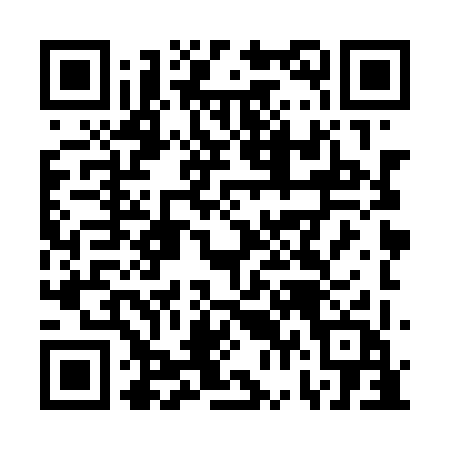 Prayer times for Tres-Saint-Sacrement, Quebec, CanadaWed 1 May 2024 - Fri 31 May 2024High Latitude Method: Angle Based RulePrayer Calculation Method: Islamic Society of North AmericaAsar Calculation Method: HanafiPrayer times provided by https://www.salahtimes.comDateDayFajrSunriseDhuhrAsrMaghribIsha1Wed4:095:4312:525:538:029:372Thu4:075:4212:525:548:039:393Fri4:055:4112:525:558:059:414Sat4:035:3912:525:558:069:435Sun4:015:3812:525:568:079:446Mon3:595:3612:525:578:089:467Tue3:575:3512:525:578:109:488Wed3:555:3412:525:588:119:509Thu3:535:3212:525:598:129:5210Fri3:515:3112:526:008:139:5311Sat3:495:3012:526:008:149:5512Sun3:485:2912:526:018:169:5713Mon3:465:2712:526:028:179:5914Tue3:445:2612:526:028:1810:0015Wed3:425:2512:526:038:1910:0216Thu3:415:2412:526:048:2010:0417Fri3:395:2312:526:048:2110:0618Sat3:375:2212:526:058:2210:0719Sun3:365:2112:526:068:2310:0920Mon3:345:2012:526:068:2510:1121Tue3:335:1912:526:078:2610:1222Wed3:315:1812:526:088:2710:1423Thu3:305:1712:526:088:2810:1624Fri3:285:1612:526:098:2910:1725Sat3:275:1612:526:098:3010:1926Sun3:265:1512:536:108:3110:2027Mon3:245:1412:536:118:3210:2228Tue3:235:1312:536:118:3310:2329Wed3:225:1312:536:128:3410:2530Thu3:215:1212:536:128:3410:2631Fri3:205:1212:536:138:3510:28